областное государственное бюджетное учреждение социального обслуживания «Шебертинский дом-интернат для престарелых и инвалидов»Утверждено                                   приказом директора ОГБУСО «Шебертинский дом-интернат для престарелых и инвалидов» от 11 апреля 2016 г. №  46 ОД ПОЛОЖЕНИЕо внедрении инновационной технологии для получателей социальных услуг ОГБУСО «Шебертинский дом-интернат для престарелых и инвалидов»«Музыкотерапия» 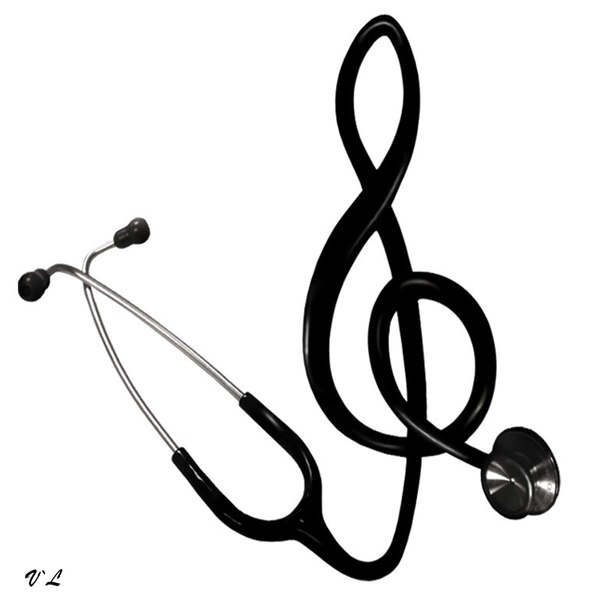 2016 годОбщие положения Музыкотерапия–это технология социокультурной реабилитации, использующая разнообразные музыкальные средства для психолого-педагогической и лечебно-оздоровительной коррекции личности, развития его творческих способностей, расширения кругозора, активизации социально-адаптивных способностей. Музыкотерапия является одним их наиболее эффективных направлений в работе с инвалидами и пожилыми людьми, для удовлетворительного протекания адаптационного периода, психокоррекции и комплексной реабилитации.1.1. Настоящее положение регламентирует использование в процессе стационарного социального обслуживания получателей социальных  услуг ОГБУСО «Шебертинский дом-интернат для престарелых и инвалидов» (далее – Учреждение) инновационной технологии «Музыкотерапия» (далее Технология).1.2.  Использование Технологии направлено на содействие процессам общего оздоровления организма получателей социальных услуг путем использования музыкотерапии  в сочетании с другими способами оздоровления, освоение пожилыми гражданами новых способов оздоровления.2. Цели и задачи:2.1. Цели использования Технологии:– способствование общему оздоровлению организма пожилых граждан и инвалидов путем использования музыкотерапии  в сочетании с другими способами оздоровления;– освоение новых способов оздоровления.2.2. Задачи использования Технологии:– оказание психологической поддержки пожилым гражданам и инвалидам  через обучение новым способам оздоровления при помощи музыкотерапии;– актуализировать  когнитивные функции; – формировать мотивацию для ведения здорового образа жизни;–внедрение в практику работы Учреждения инновационных способов оздоровления получателей услуг.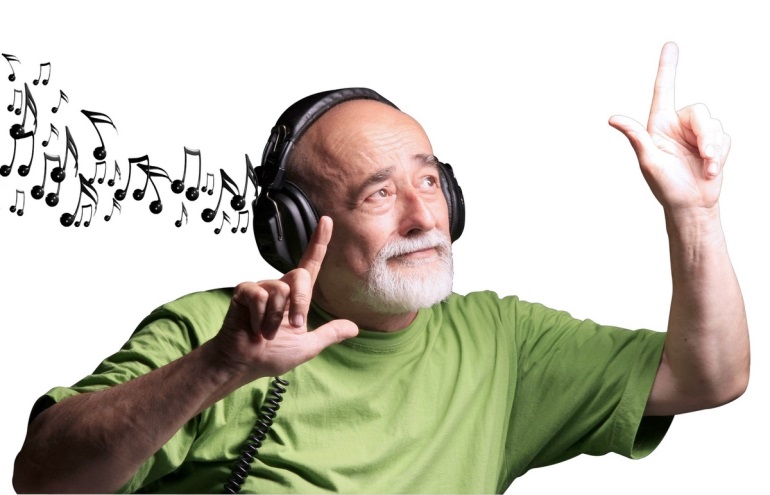 3. Целевая группа музыкотерапии:- граждане пожилого возраста (женщины старше 55 лет, мужчины старше 60 лет), инвалиды старше 18 лет, сохранившие способность к самообслуживанию и активному передвижению.4. Форма работы музыкотерапии:  Занятия проводятся в групповой форме, специалистом учреждения, не менее 1 раза в месяц. Формирование групп слушателей  Библиотерапии осуществляется из числа получателей социальных услуг учреждения.5. Особенности использования музыкотерапии:  Громкость звучания музыки должна быть строго дозирована (не громко, но и не тихо); использовать для прослушивания следует те произведения, которые нравятся всем; лучше использовать музыкальные пьесы, знакомые получателям социальных услуг;  продолжительность прослушивания должна составлять не более 10 минут одновременно.6. Организация работы по использованию Технологии: 4.1.Технология «Музыкотерапия» используется при проведении оздоровительных мероприятий в рамках стационарного обслуживания получателей услуг.	4.2. Специалист, организующий и проводящий занятия, составляет план занятий и утверждает его у руководителя учреждения.	4.3. Занятия музыкотерапией проводятся в комнате отдыха, которая оснащена необходимым оборудованием для комфортного размещения получателей услуг. 7. Ожидаемые результаты от использования Технологии: - улучшение качества социального обслуживания. - улучшение общего самочувствия получателей услуг учреждения. - расширение спектра оздоровительных  и реабилитационных социальных услуг в учреждении пожилых граждан и инвалидов- повышение уровня эмоционального состояния;- улучшение настроения;- профилактика депрессивных (стрессовых) состояний;- снятие психоэмоционального напряжения;- активизация собственного потенциала человека;- предотвращение самоизоляции, одиночества; - освоение навыков саморегуляции, восстановление сил.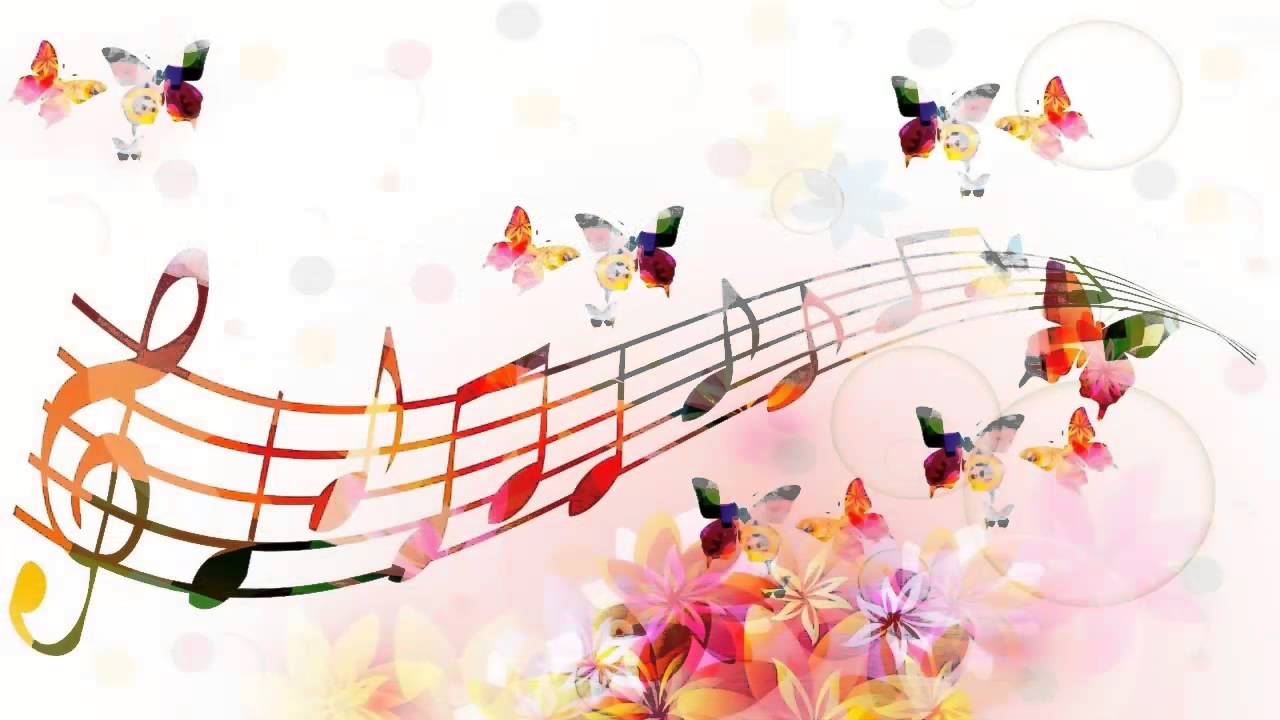 